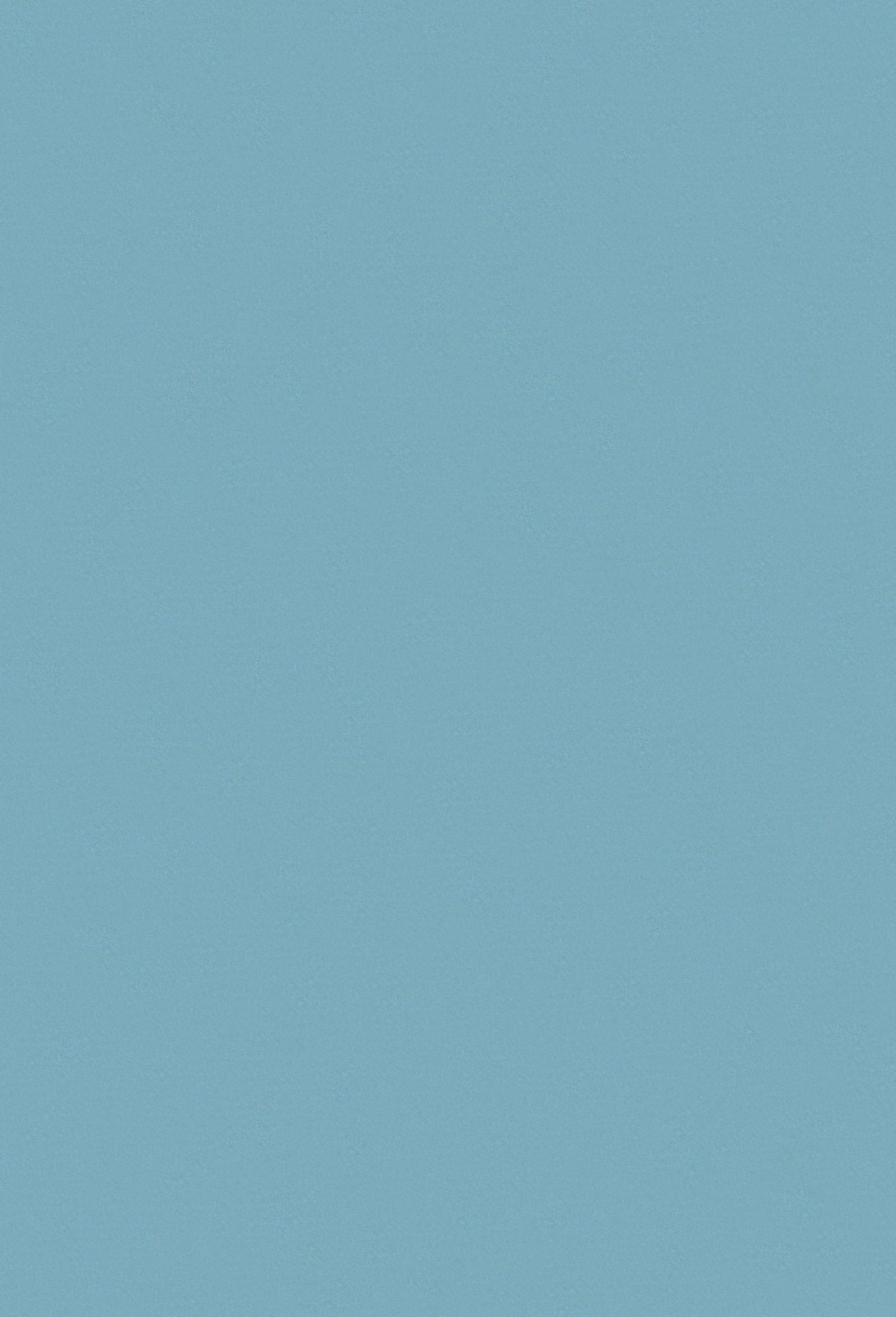 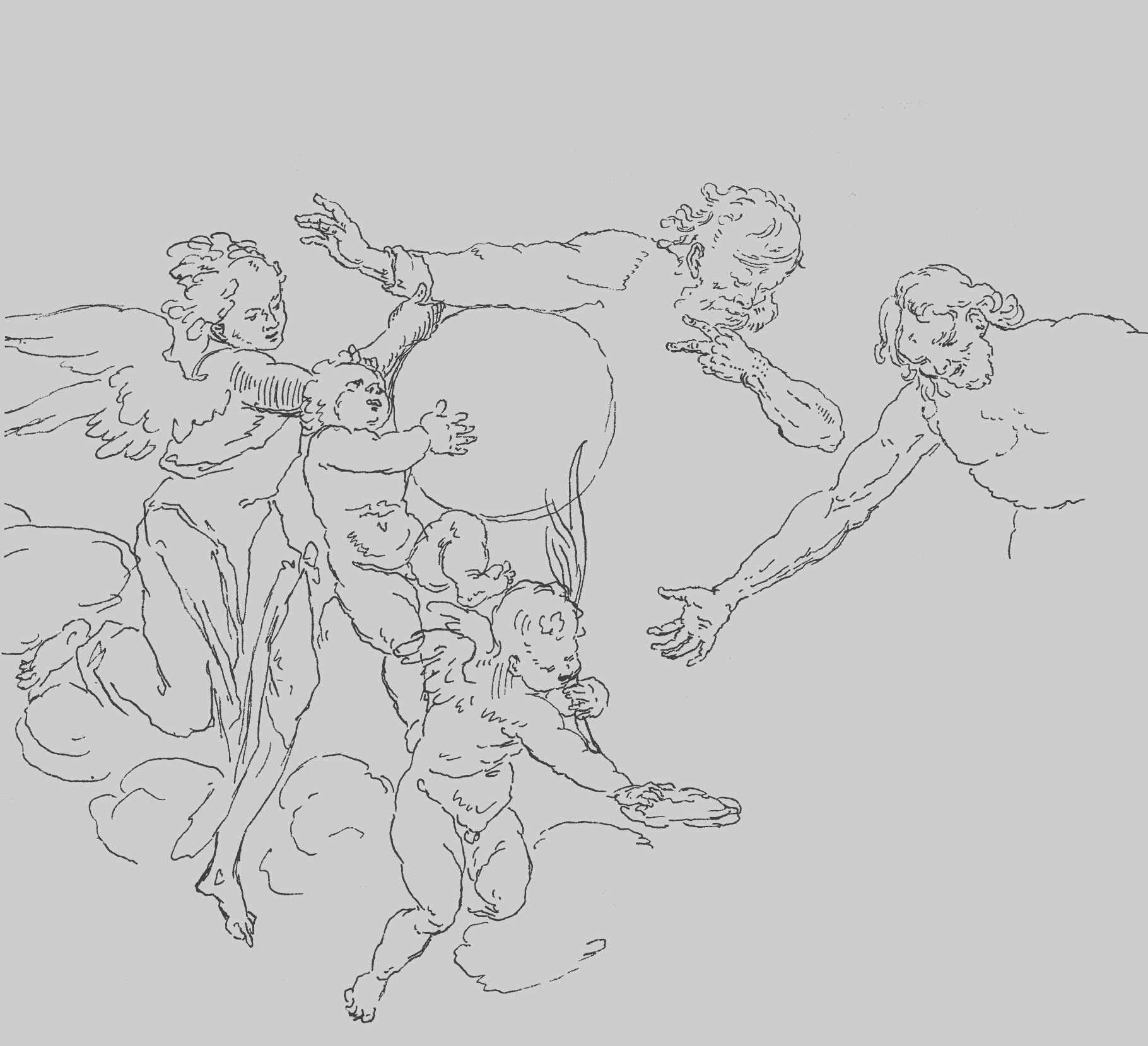 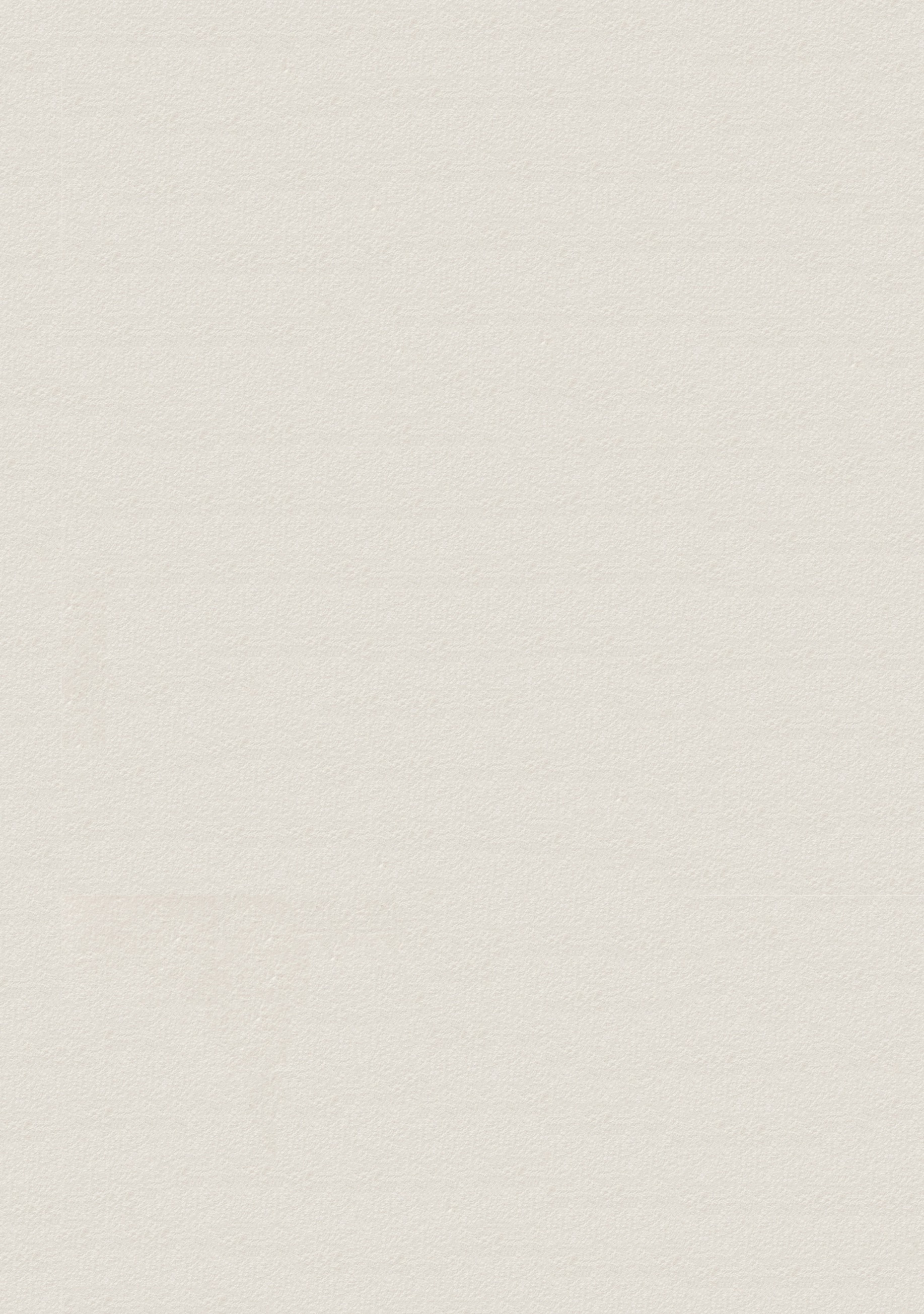 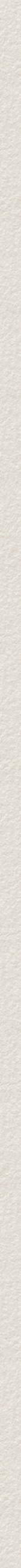 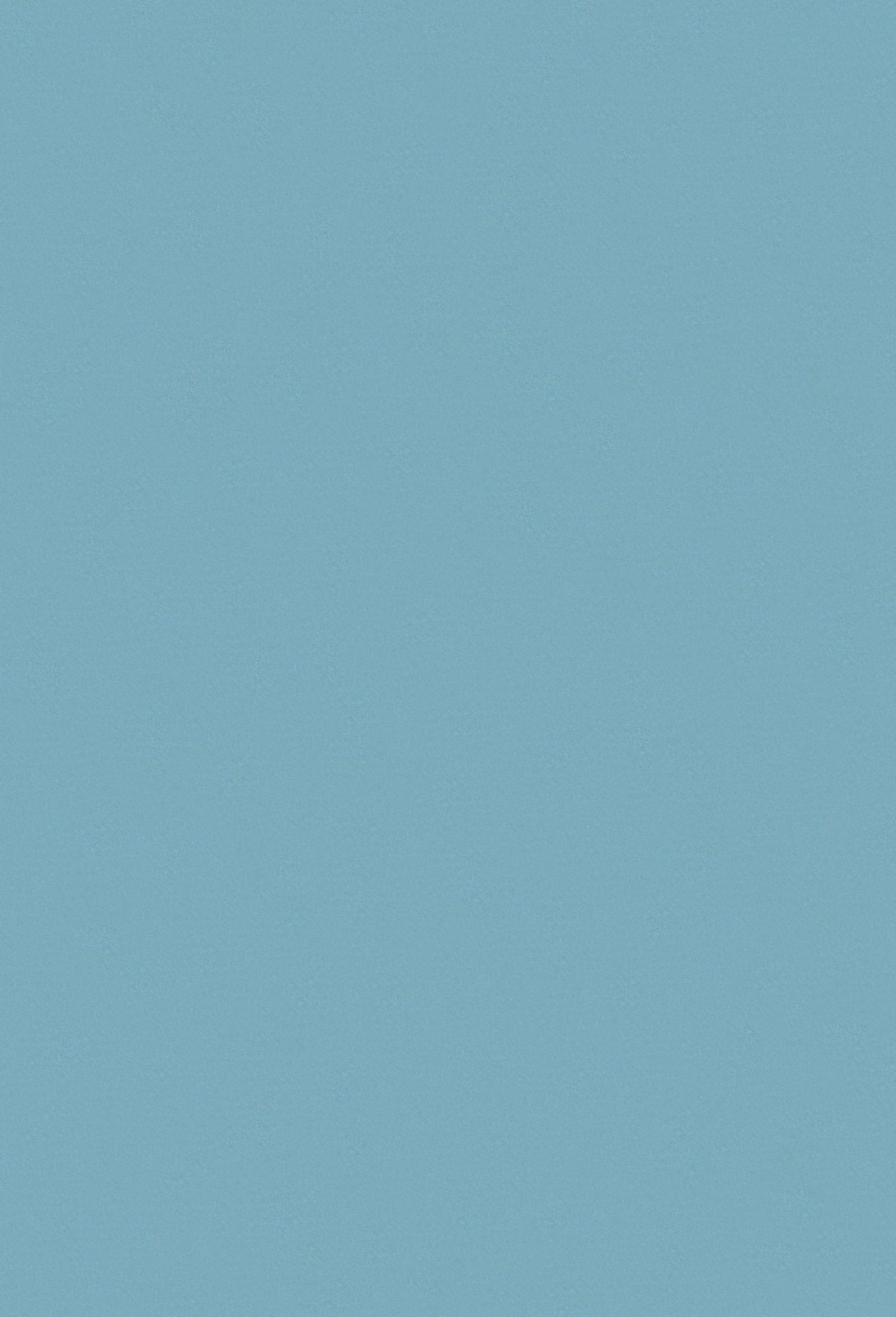 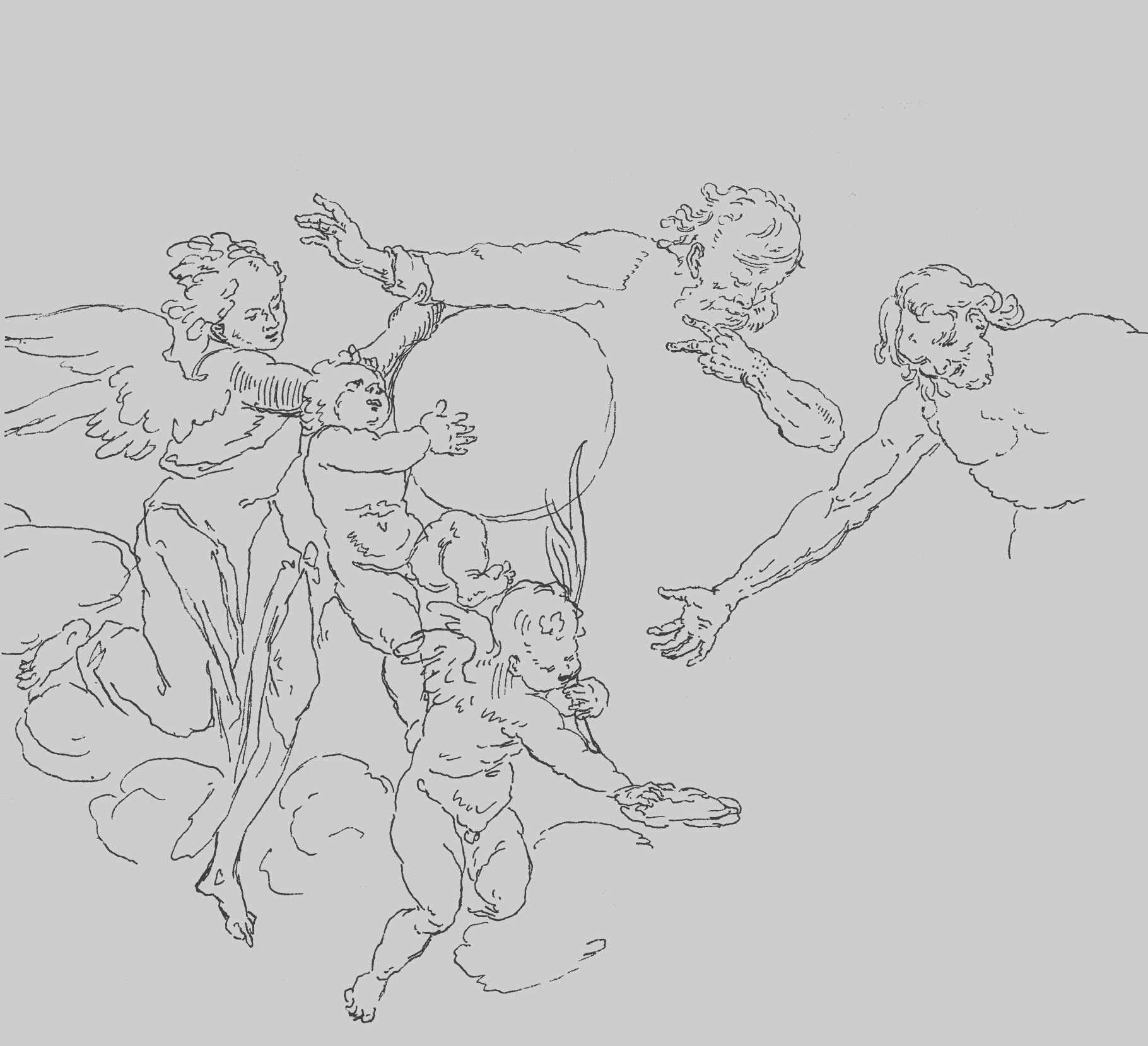 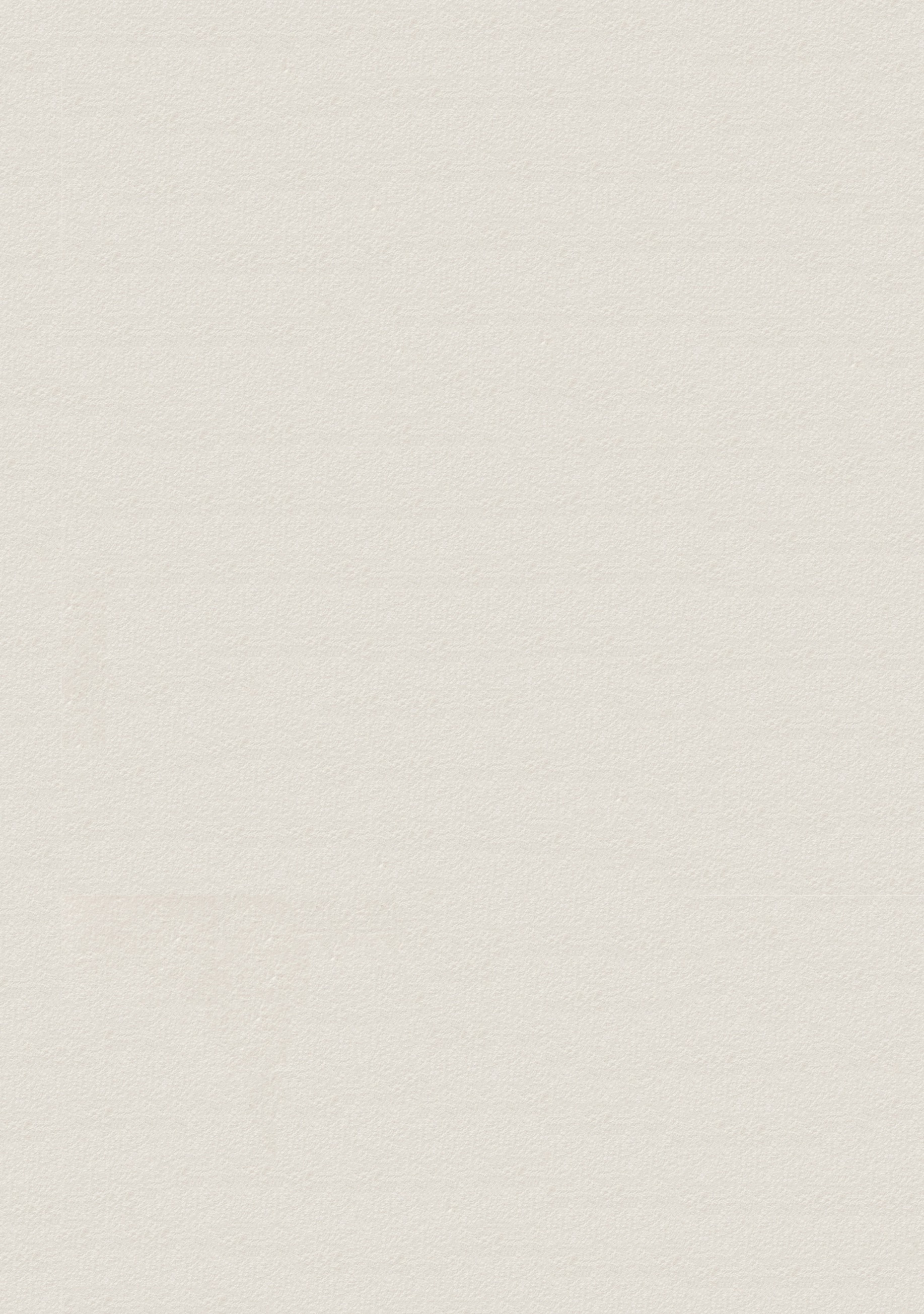 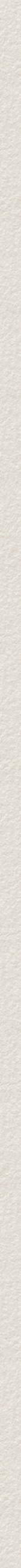 Tło wychodzi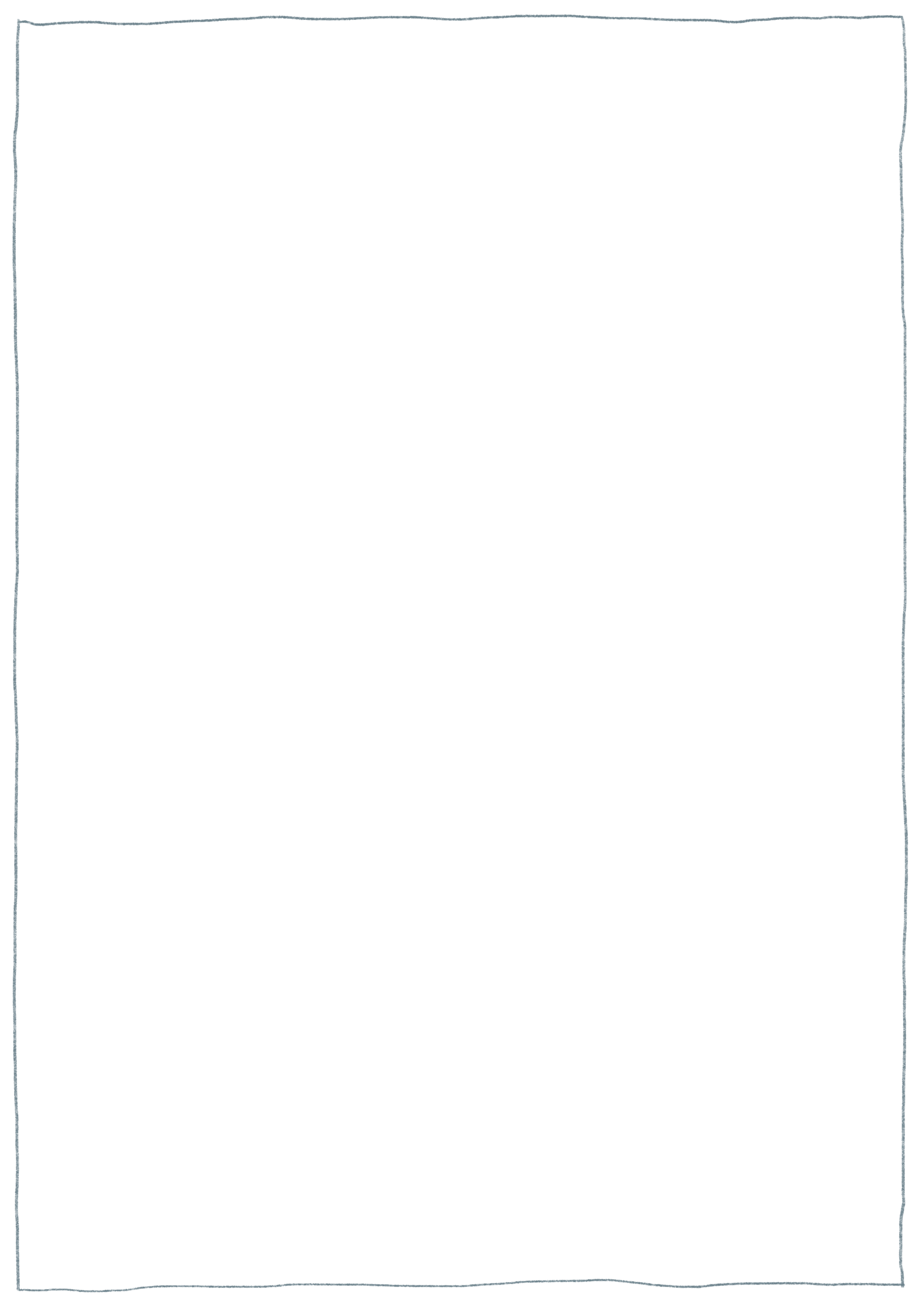 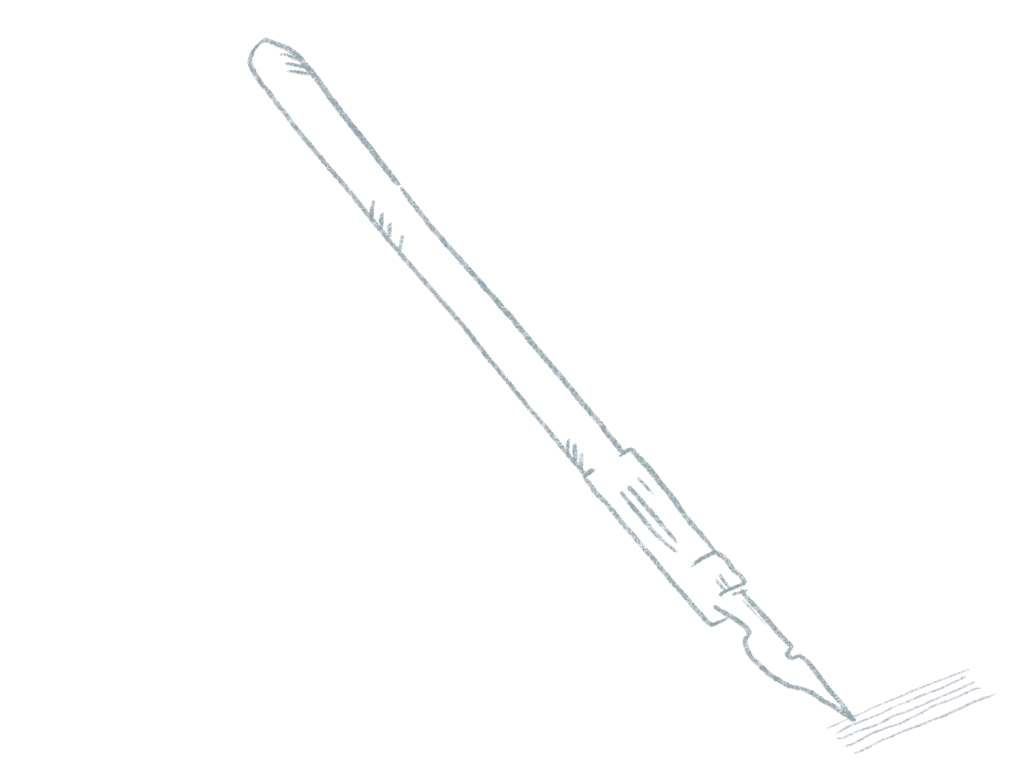 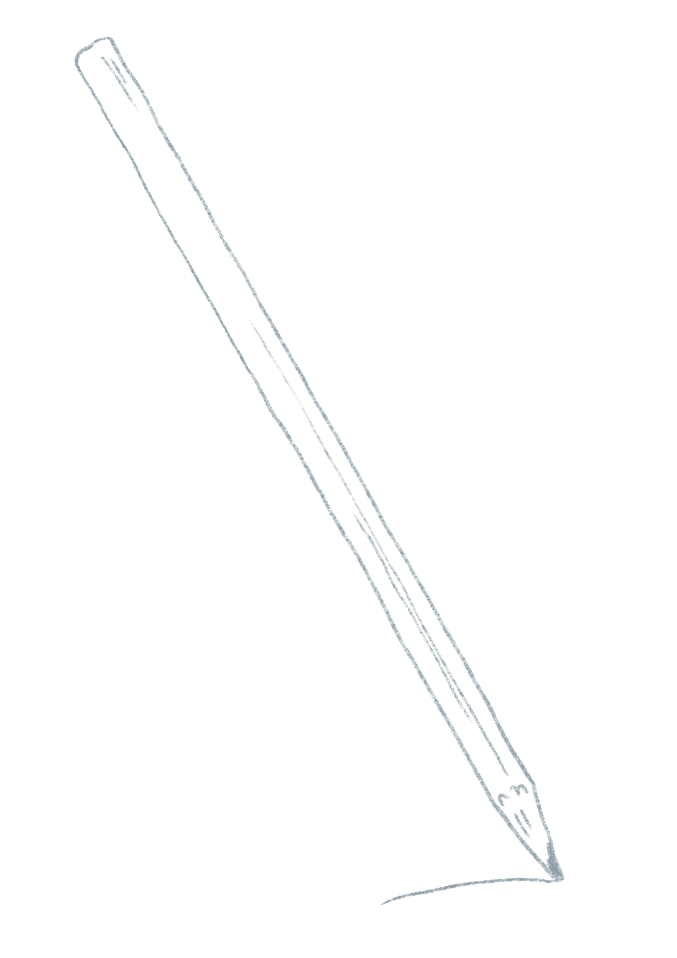 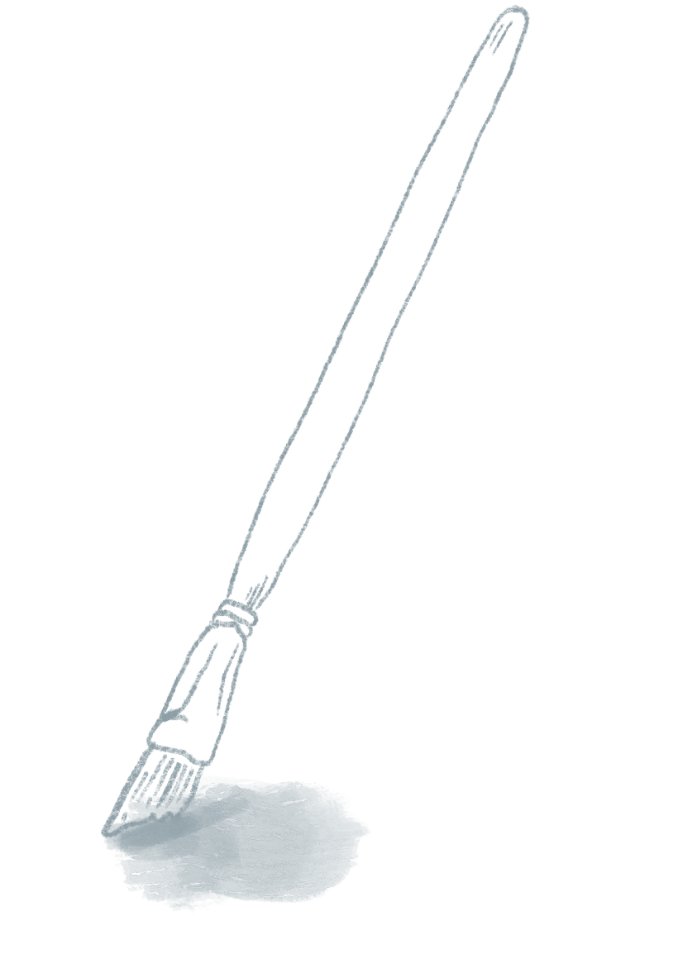 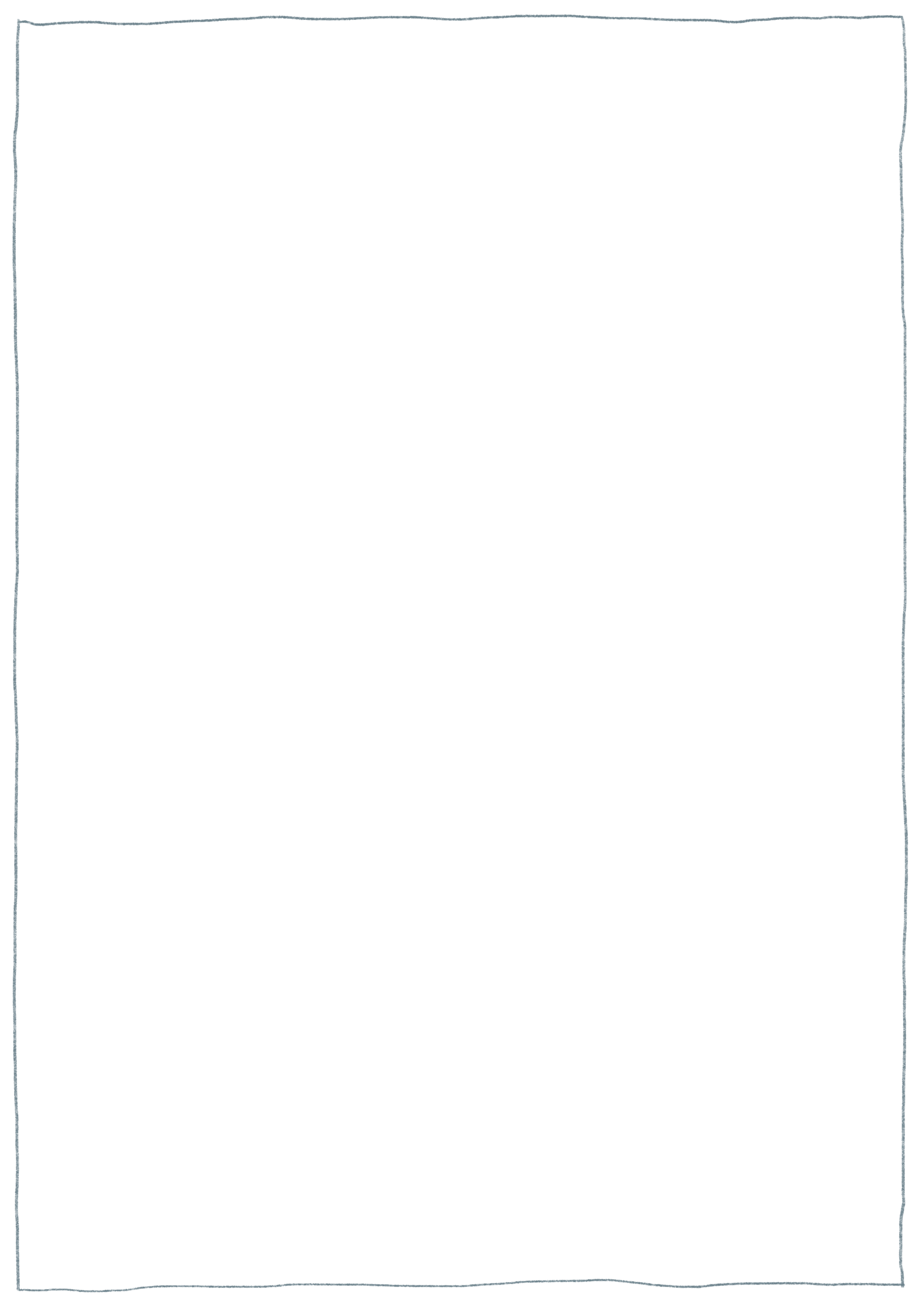 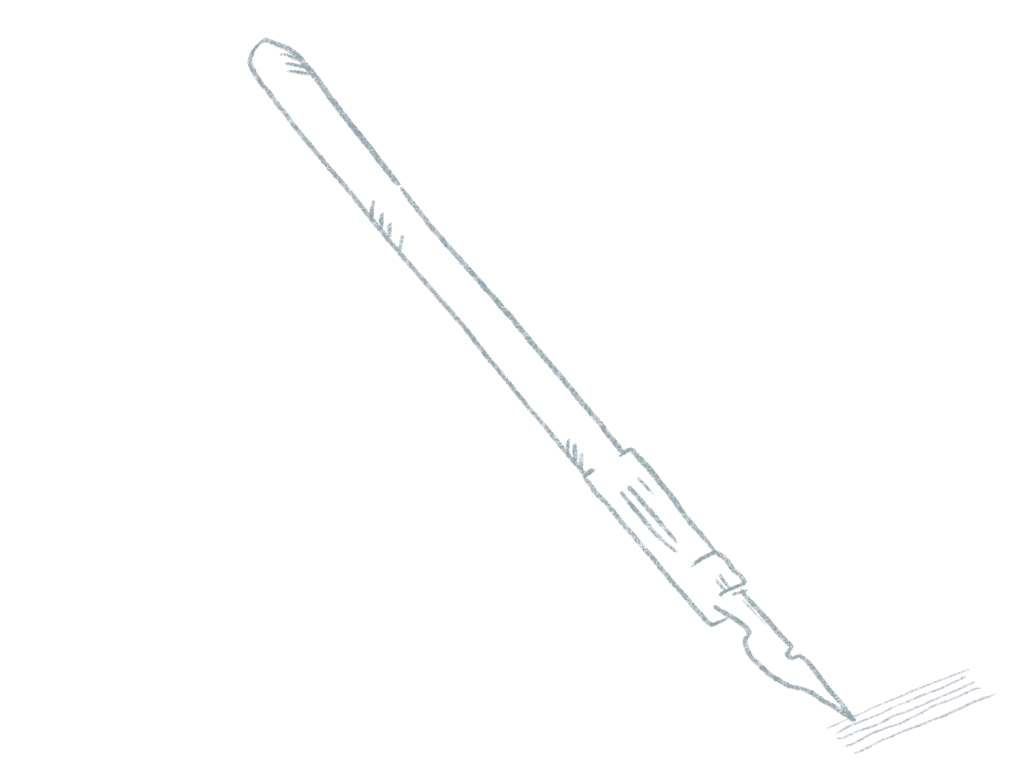 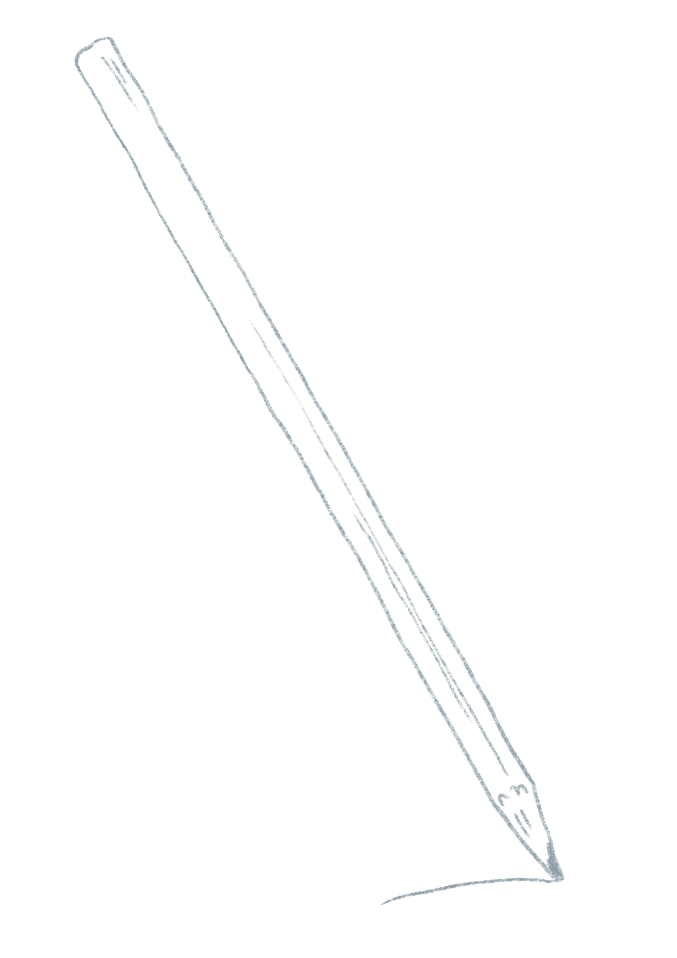 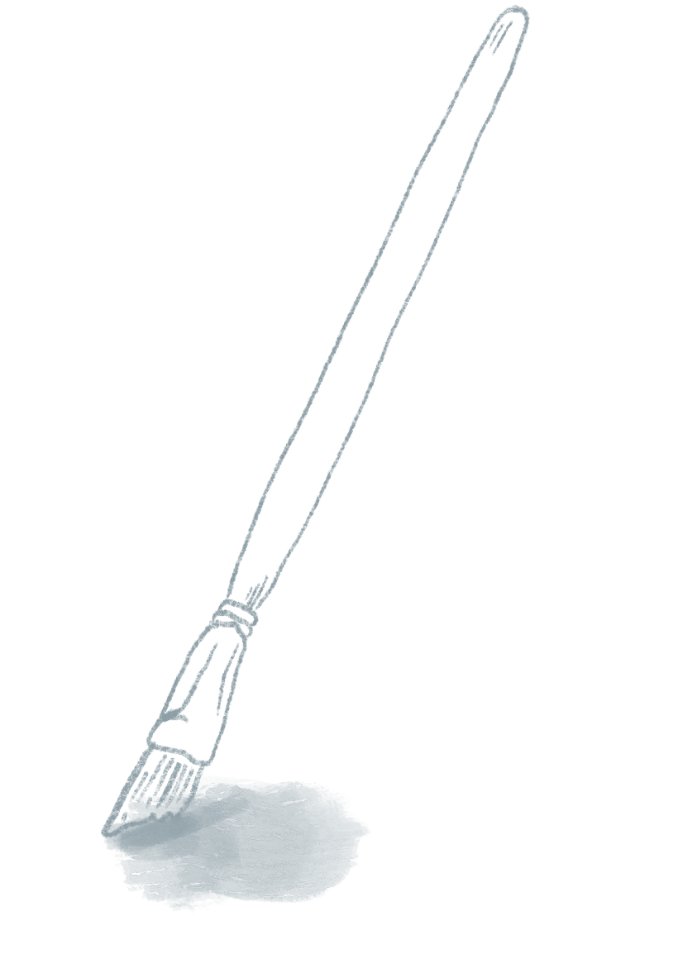 z cieniaAndrzej Radwański rysował głównie piórkiem lub pędzelkiem maczanym w tuszu. Szkice tworzył jednak również przy pomocy ołówka, czarnej kredki czy sangwiny.CIENIOWANIEArtysta wprowadzał cieniowanie, zestawiając linię rysunku z plamą rozwodnionego tuszu (nazywamy to lawowaniem). Podobny efekt uzyskiwał, pokrywając powierzchnię równole- głymi kreskami (nazywamy to szrafowaniem).ROZŚWIETLANIEWrażenie rozświetlenia osiągał przez nakładanie bia- łego gwaszu, czyli specjalnej farby kryjącej. Radwański lubił stosować różne odcienie papieru: biały, kremowy, popielaty czy niebieski. Niekiedy podmalowywał papier, który posiadał, na przykład niebieską akwarelą. Dzięki temu jego kompozycje stawały się bardziej interesujące i urozmaicone.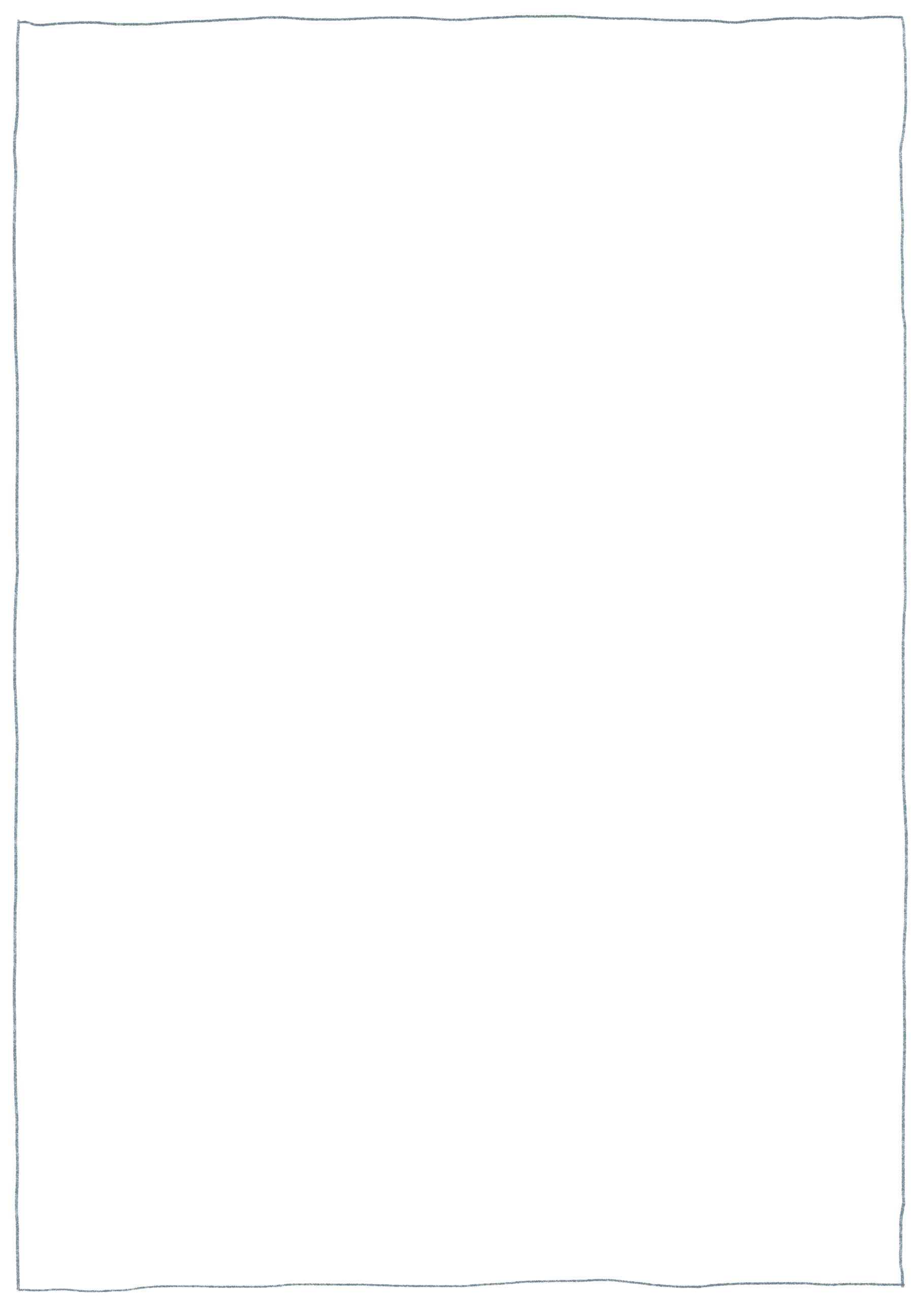 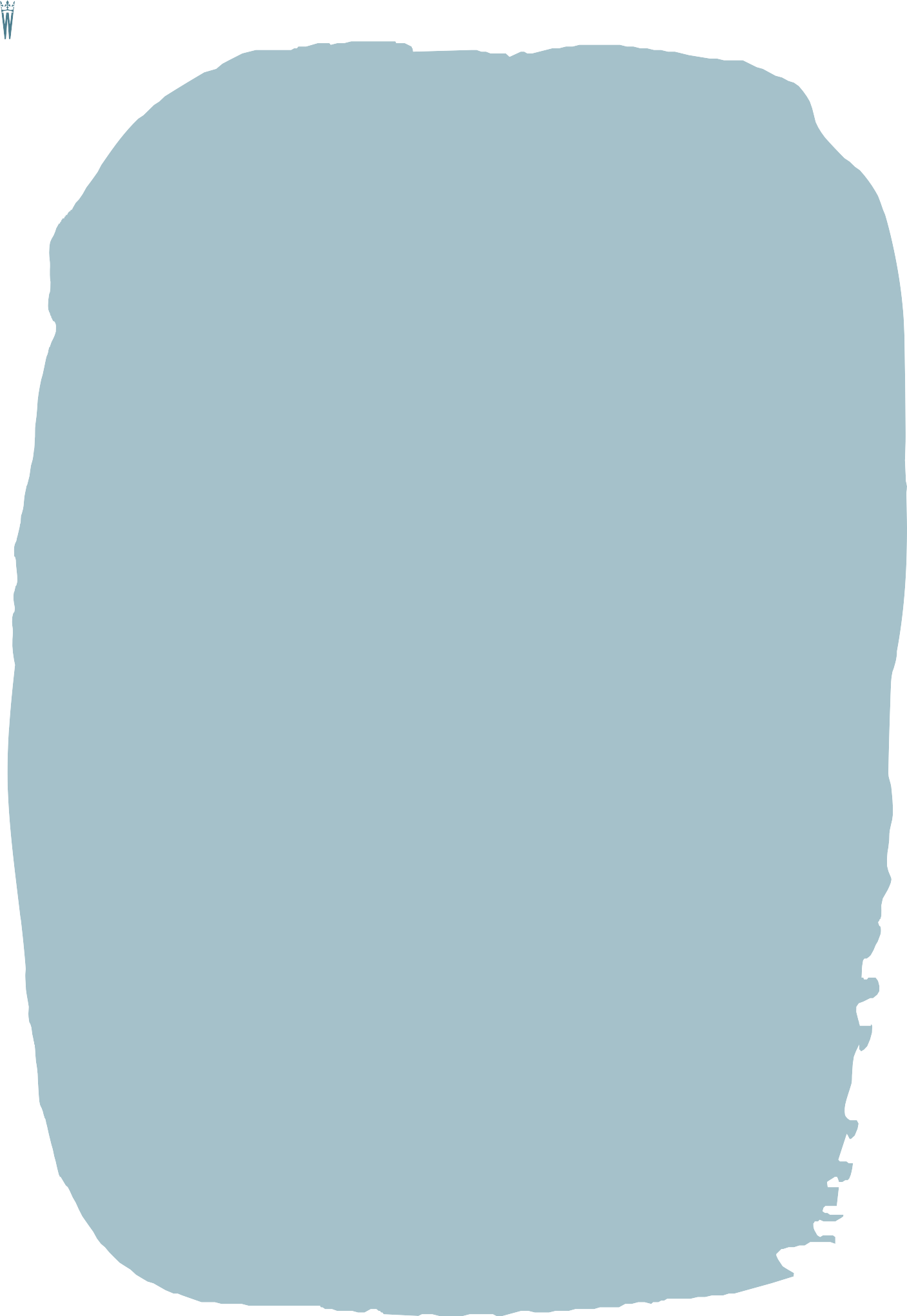 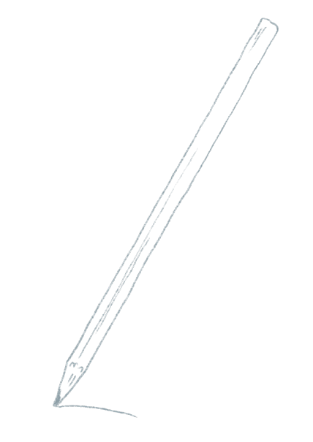 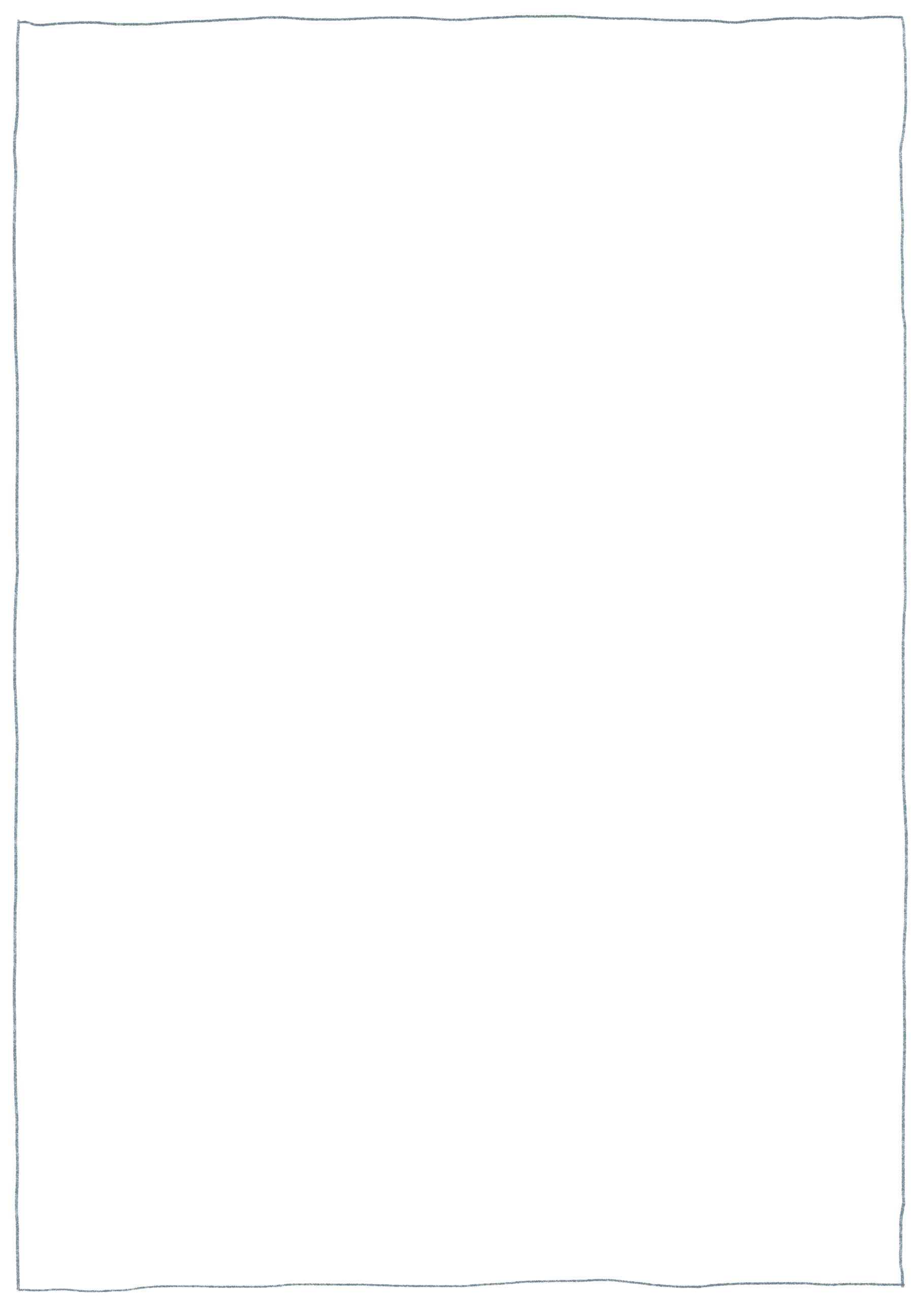 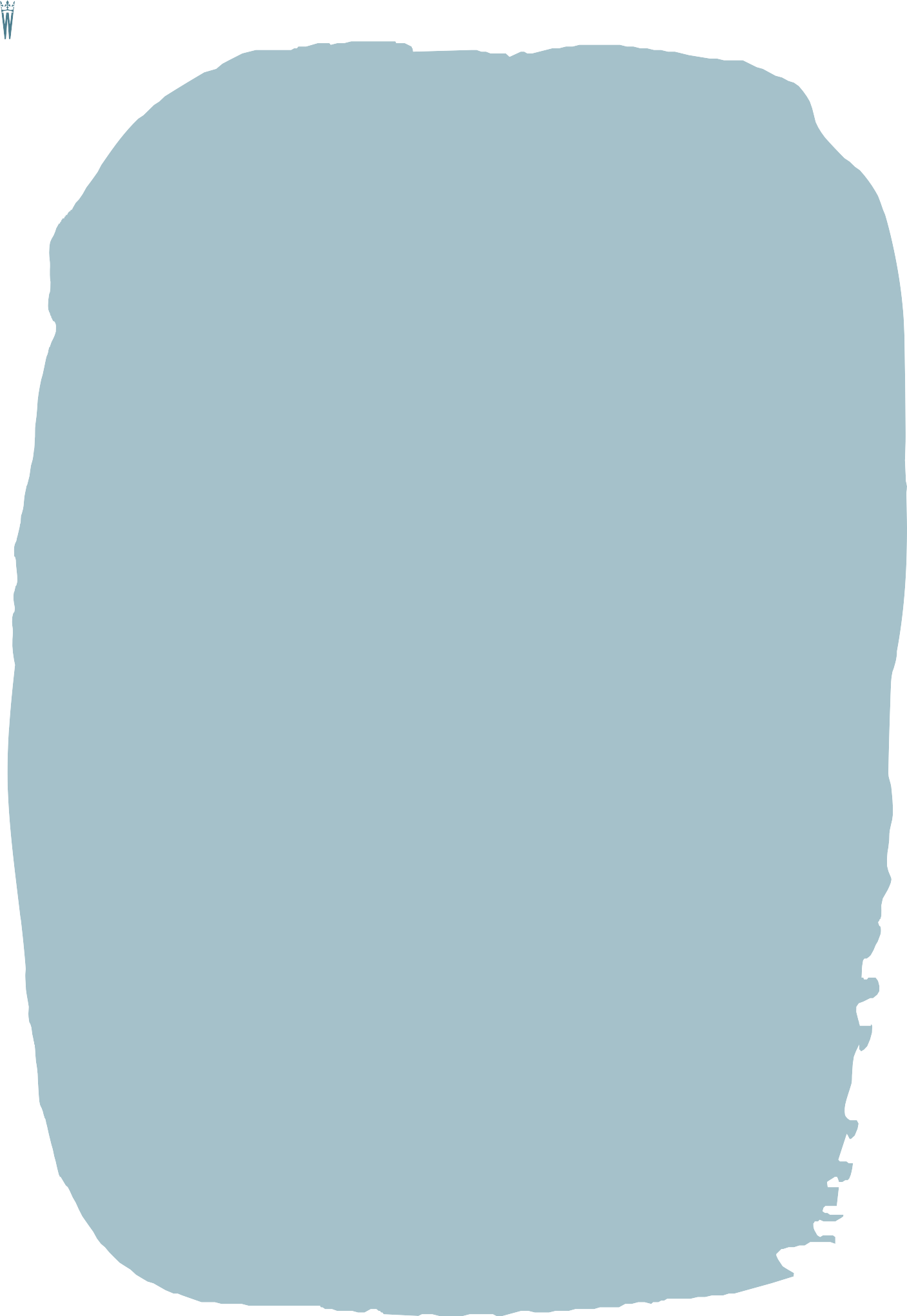 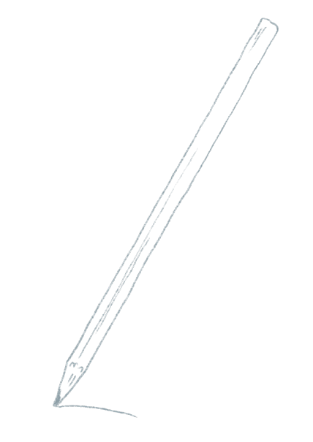 Czasami trudno zacząć dzieło od czystej kartki… A gdyby tak zacząć od tła?Wykonaj dowolny szkic zainspirowany poniższą plamą. Spróbuj powtórzyć to ćwiczenie, tworząc w pierwszej kolejności kartki z kolorowymi „plamami”.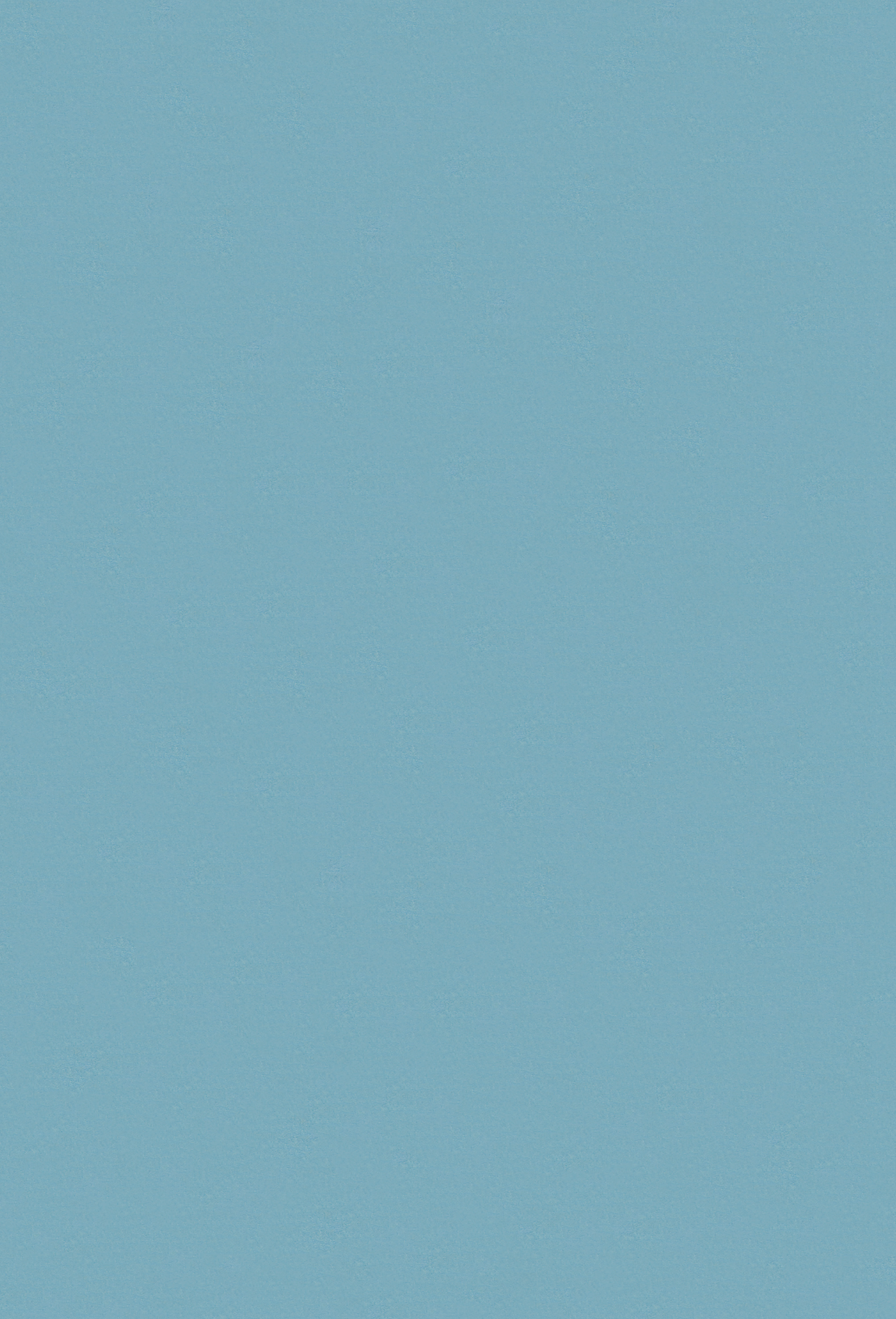 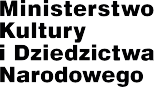 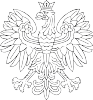 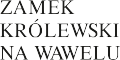 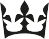 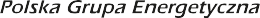 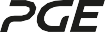 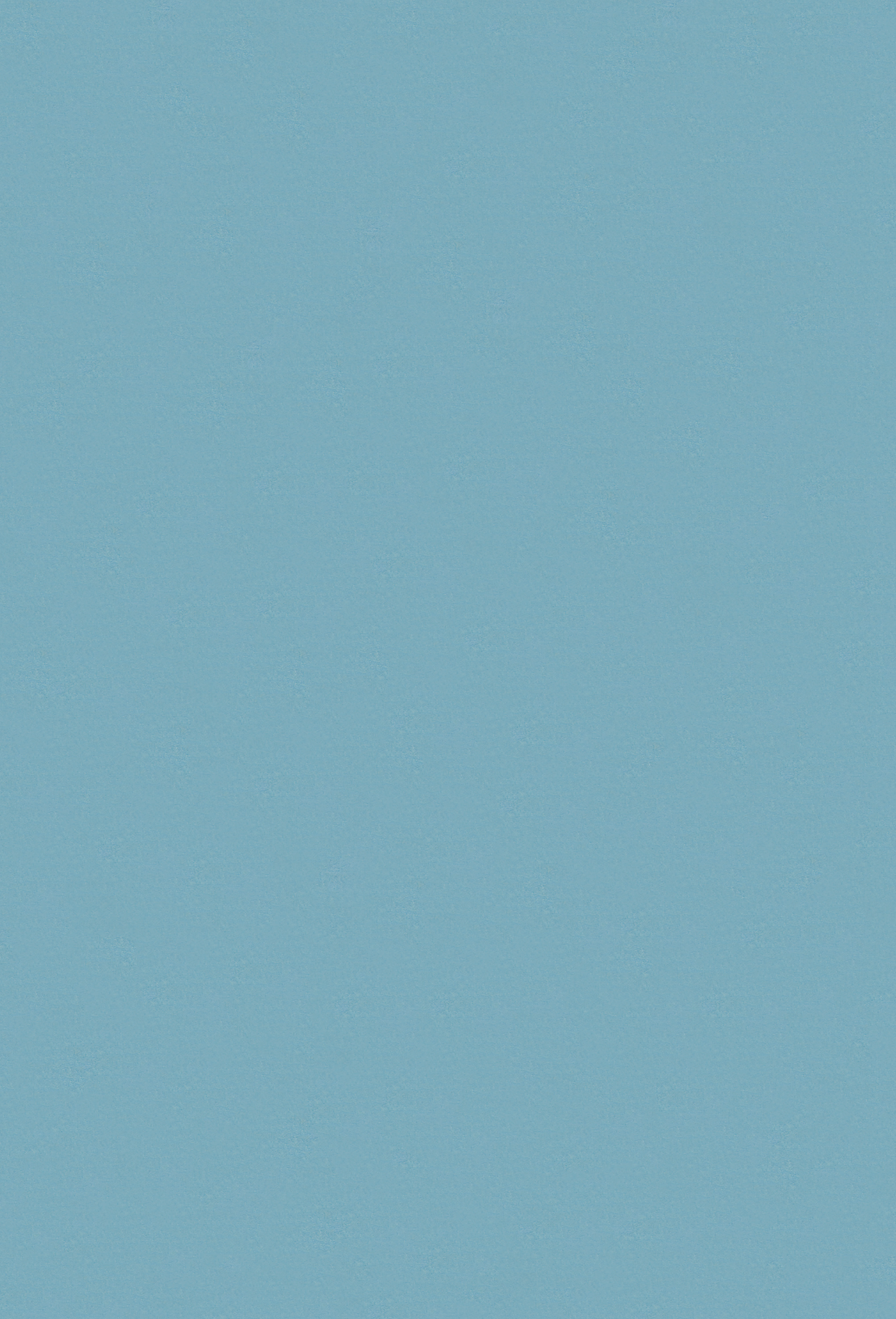 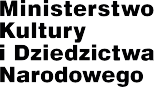 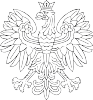 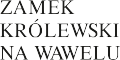 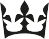 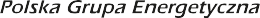 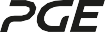 Mecenas Edukacji i Projektów Społecznych:Na okładce wykorzystano szkic Andrzeja RadwańskiegoBóg Ojciec i Jezus Chrystustusz, rysunek piórkiem na papierzeMuzeum Książąt Lubomirskich w Zakładzie Narodowym im. Ossolińskich we Wrocławiu, Zbiór Pawlikowskich